What’s Happening for book week!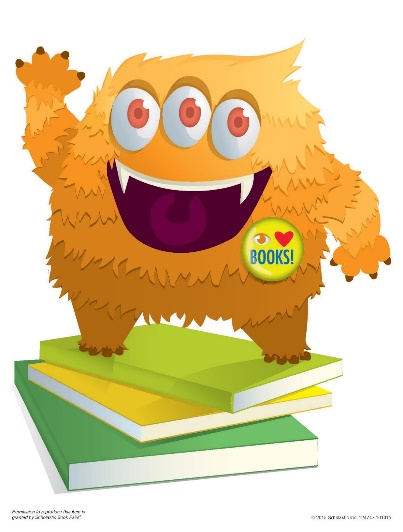 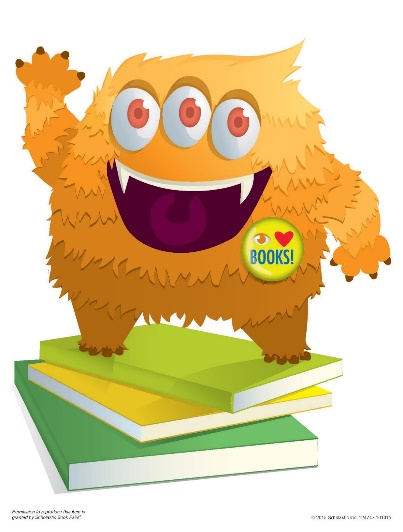 Monday 24th-students will get to visit the book fair and bring home a Wishlist of what they liked and the order forms. The link to the book fair page will open with pics of what is at the bookfair and a video to explain how to order will be put on FB, Compass and my Library website. https://www.mrsphilpottslibraryfromhome.com/bookfair-2020Monday classes to view the book fair are Tuesday 25th- Wishlists continued. Tuesday classes to view the book fair areWednesday 26th- Dress up day. Students come to school dressed as their favourite character. Students will have a Walkaround to show their costumes to other classrooms. Bookweek competitions close.   COMP & PRC winners announcedBookfair shop opens and the following classes need to bring in their order forms.Book Fair is open to whole school at recess and lunch to sell posters and stationery- cash onlyPlease turn over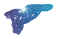 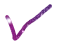 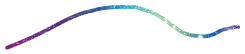 Thursday 27th Bookfair shop cont’d. Classes who need to bring in their orders forms include: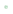 Book Fair is open at recess and lunch to sell posters and stationery- cash onlyVirtual Performance by perform education watched live in the classrooms Bookfair packed up after school  Friday virtual Performance catch up.book fair closed and picked up by scholastic. Emergency last chance only-Last day for order forms to be handed in to library before 10am.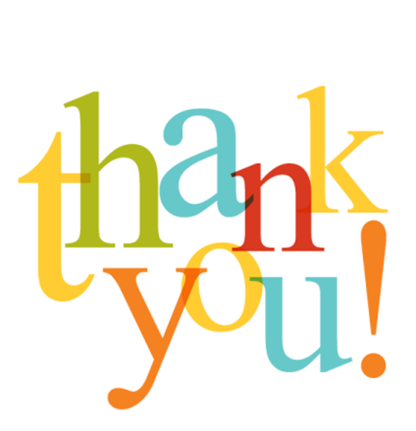 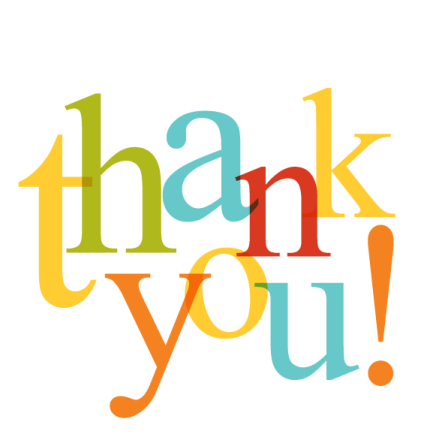 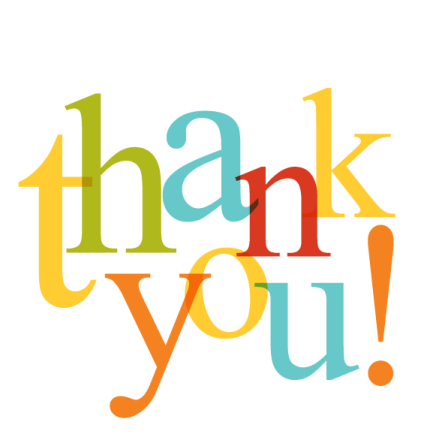 3M3WKMKW1M1W2M4W4M6M6W5M5W2WAny students absent WedAny students absent Wed4W1W4M1M3W2W3M2M6M6W5M5W11.40 KM 12.30 KWAnyone absent Wed/last chance shop.Anyone absent Wed/last chance shop.